Муниципальное дошкольное образовательное учреждениеДетский сад № 50 «Радуга»Подборка игр, упражнений, пальчиковой гимнастики и загадок по лексической теме: «Мебель»(для детей дошкольного возраста-средней группы)Подготовила: воспитательпервой категорииКрупина И.В.Ярославль. 2020г.«Будем учиться дома, играя!» Разберём лексическую тему «Мебель». (для детей 5-6 лет)1. Рекомендую рассмотреть и побеседовать с ребенком о домашней мебели (предназначенной для спальни, столовой, кухни). Сформировать обобщающее понятие "мебель". Пройдитесь по дому, пусть ребенок назовет знакомые предметы мебели. 2. Назовите мебель и отдельные ее части (крышка, ножка, ручка, подлокотник, спинка, дверца, столешница). Помогите ребёнку запомнить эти названия.

3. Объясните ребенку назначение мебели, различных ее видов.

4. Рассмотрите на иллюстрациях различную мебель: разные виды столов (круглый, квадратный, овальный; письменный, журнальный, кухонный, обеденный, компьютерный), большие и маленькие стулья, табуретки. (Можно использовать журналы и детские книги).

5. Расскажите ребенку, для чего нужна мебель: стол, стул, диван, кровать, буфет, сервант, комод, шкаф. Для чего нужен письменный, журнальный, обеденный, кухонный столы.Поиграйте с ребёнком в игрыИгра «Что это?»Цель: развитие слухового внимания, мышления, обогащение словарного запаса по теме «Мебель».Ход игры. Взрослый называет части какого-либо предмета мебели, не называя его, а дети должны отгадать, что это за мебель.Пример:Ножки, крышка — стол. Спинка, сиденье, ножки — стул. Сиденье, ножки — табурет. Дверцы, полки, ручки — шкаф. Сиденье, ножки, спинка, подлокотники – кресло.Игра «Что нарисовал художник?»Цель: развитие зрительного внимания, оптико-пространственных представлений.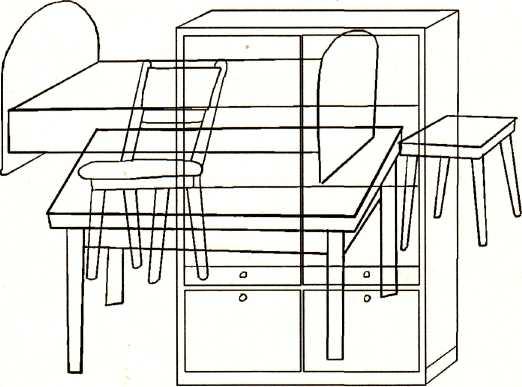 Какую мебель ты здесь видишь? Назови. Игра «Наведи порядок»Цель: развитие мышления, зрительного вниманияРазложи предметы по местам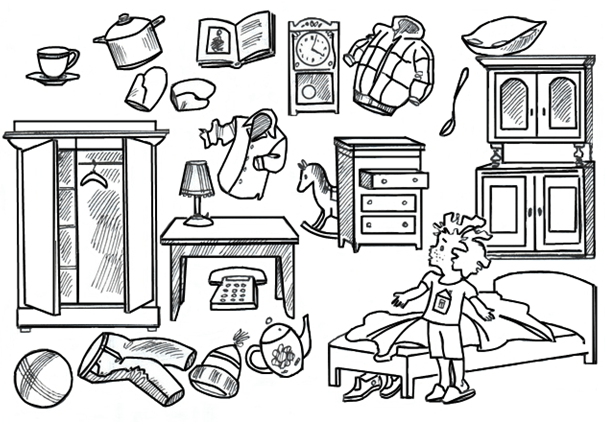 Дидактическая игра «Что лишнее и почему?» Цель: развитие мыслительных операций сравнения, обобщения.Яблоко, апельсин, ананас, диван.Кресло, кровать, помидор, стул.Учитель, стол, повар, врач.Пылесос, тахта, телевизор, холодильник.Нос, рот, кровать, уши.Лиса, волк, кресло, медведь.Например: лишний диван, потому что это - мебель, а остальные- фруктыВыполните упражнения:Подумай, вспомни и ответь.— Перечислить предметы мебели на кухне
— Перечислить ………в гостиной комнате
— Перечислить ………в прихожей комнате
— Перечислить ………в спальной комнате
— Перечислить ………в детской комнате
— Из строительного материала, конструктора собрать предметы мебели
— Перечислить все предметы мебели, которые окружают дошкольника в настоящее время
— Пересчитать количество одинаковых предметов (один стул, два стула, три стула; один шкаф, два шкафа)Закончить предложениеСтул нужен нам …(чтобы сидеть)Кровать нужна нам …Шкаф нужен нам …Диван нужен нам …Стол нужен нам …Полка нужна нам … СравнитьДиван и кроватьКресло и стулСтол и стулШкаф и комодСтул и табурет Отгадать предмет по описанию1. Деревянный, 4 ножки, круглый, обеденный?
2. Деревянный, прямоугольный, есть дверки?
3. Имеет 4 ножки, спинку, сиденье, пластмассовый?
4. Прямоугольный, мягкий, на нем можно спать, есть спинка?Предложите ребенку внимательно слушать стихотворение, если услышит названия мебели в нем – загибать на каждое название пальчик. По окончании посчитать сколько пальчиков загнул ребенок. Наша квартира. В нашей комнате – столовой,Есть отличный стол дубовый,Стулья – спинки все резные,Ножки гнутые, витые.И ореховый буфетДля варенья и конфет.В комнате для взрослых – спальне,Есть для платьев шкаф зеркальный,Две широкие кроватиС одеялами на ватеИ березовый комод,Мама там белье берет.А в гостиной кресла есть,Телевизор смотрят здесь.Есть диван и стол журнальный,В стенке – центр музыкальный.  Игра на развитие мелкой моторики  Цель: развитие координации пальцев рук
Раз, два, три, четыре,
(загибать пальчики на обеих руках, начиная с большого пальца)
Много мебели в квартире.
(сжимать и разжимать кулачки)
А в буфет поставим чашку,
В шкаф повесим мы рубашку.
Чтобы ножки отдохнули,
Посидим чуть-чуть на стуле.
А когда мы крепко спали,
На кровати мы лежали.
А потом мы с котом
Посидели за столом.
(загибать пальчики, начиная с большого пальца)
Чай с вареньем дружно пили.
Много мебели в квартире! (Попеременно хлопать в ладоши и стучать кулачками)
 
                                      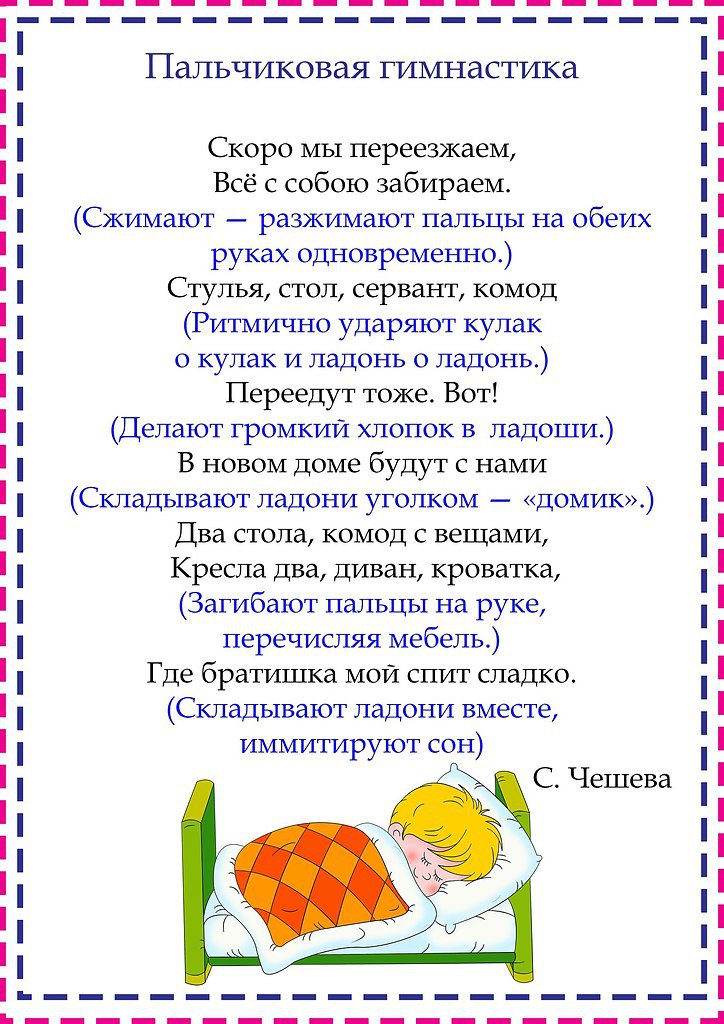 Игра «Отгадай загадку» Цель: развитие мышления, слухового внимания.  Что за башенка стоит,                             По ночам во мне ВаняткаА в окошке свет горит?                           До того задремлет сладко,В этой башне мы живем,                         Что не хочет он вставать.А зовется она …   ( дом )                      Что за мебель я? …  ( кровать )Ножек четыре,                                           На нем сидят, шляпок одна,                                             Телевизор глядят.Нужен,                                                        Если кто устал -коль станет обедать семья.    ( стол )       Лег, полежал.        ( диван )Дверцы, ножки, полки есть,А на полках - и не счесть:Полотенце и бельеИ для мамы, и мое.         ( платяной шкаф )За стеклом на полках в рядКниги разные стоят.        ( книжный шкаф )